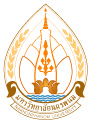 แบบรายงานความก้าวหน้าในการดำเนินงานวิจัยประจำปีงบประมาณ 25671.	รายละเอียดเกี่ยวกับโครงการวิจัย 	ชื่อเรื่อง (ภาษาไทย) .....................................................................................................................................			           .....................................................................................................................................		  (ภาษาอังกฤษ) ....................................................................................................................................			            .....................................................................................................................................	ชื่อคณะผู้วิจัย	ชื่อหัวหน้าโครงการ (นาย/ นาง/ นางสาว/ ยศ) .............................................................................................	หน่วยงานที่สังกัด ........................................................................................................................................ 	หมายเลขโทรศัพท์ .............................. โทรสาร .............................. e-mail ................................................	ชื่อผู้ร่วมวิจัยคนที่ 1 (นาย/ นาง/ นางสาว/ ยศ) ..............................................................................................	หน่วยงานที่สังกัด ........................................................................................................................................ 	หมายเลขโทรศัพท์ .............................. โทรสาร .............................. e-mail ................................................	ได้รับอนุมัติงบประมาณจากแหล่งทุน……………………………………………………………………...	ประจำปีงบประมาณ พ.ศ. ............................................................................................................................	งบประมาณที่ได้รับ .................................. บาท (-                                         -)	ระยะเวลาทำการวิจัย ............................... เดือน/ ปี	เริ่มทำการวิจัยเมื่อ (เดือน  ปี) .............................................. ถึง (เดือน  ปี) ...................................................2.	รายละเอียดเกี่ยวกับผลงานความก้าวหน้าของการวิจัย	2.1	วัตถุประสงค์ของแผนงานวิจัย / โครงการวิจัย (โดยสรุป) .....................................................................		................................................................................................................................................................		................................................................................................................................................................		................................................................................................................................................................	     ................................................................................................................................................................	2.2	แสดงตารางเปรียบเทียบผลการดำเนินงานตามแผนการดำเนินงานวิจัยที่ได้เสนอไว้กับงานวิจัยที่ได้ 		ดำเนินการจริง ในรูปของแผนการดำเนินงานตลอดแผนงานวิจัย / โครงการวิจัย ว่ามีกิจกรรม / ขั้นตอน		ปฏิบัติตามลำดับอย่างไร 		................................................................................................................................................................		................................................................................................................................................................		................................................................................................................................................................		................................................................................................................................................................	2.3	แสดงรายละเอียดของผลการดำเนินงาน พร้อมสรุปและวิเคราะห์ผลที่ได้ดำเนินการไปแล้ว [ทั้งนี้ ให้แนบบทความ ผลงานความก้าวหน้าทางวิชาการของแผนงานวิจัย / โครงการวิจัย ระหว่างที่ทำการวิจัยที่เคยพิมพ์ในวารสารทางวิชาการแล้วหรือบทความที่จะนำไปเผยแพร่ทางสื่อมวลชนได้ หรือการนำไปใช้ประโยชน์ในด้านต่าง ๆ  (ถ้ามี)]		................................................................................................................................................................		................................................................................................................................................................		................................................................................................................................................................		................................................................................................................................................................	2.4	งบประมาณที่ได้ใช้จ่ายไปแล้วนับตั้งแต่เริ่มทำการวิจัยเป็นเงินทั้งสิ้น ........................................... บาท	2.5	งานตามแผนงานวิจัย / โครงการวิจัยที่จะทำต่อไป 		................................................................................................................................................................		................................................................................................................................................................		................................................................................................................................................................		................................................................................................................................................................		................................................................................................................................................................	2.6	คำชี้แจงเกี่ยวกับปัญหา/อุปสรรค และวิธีการแก้ไข (ถ้ามี) 		................................................................................................................................................................		................................................................................................................................................................		................................................................................................................................................................		................................................................................................................................................................		................................................................................................................................................................							         (ลงชื่อ) ..............................................................								        (............................................................)									        หัวหน้าโครงการวิจัย								  วันที่ ......... เดือน ........................ พ.ศ. ............	(ลงชื่อ)......................................................	  (..............................................................)	หัวหน้าสาขาวิชา...................................... 								          วันที่ …….../.……..…/………..….สรุปความเห็นของคณบดี 		สนับสนุนให้ดำเนินการต่อไป		ไม่สนับสนุนให้ดำเนินการต่อไป ระบุเหตุผล .......................................................................................	......................................................................................................................................................................	......................................................................................................................................................................	......................................................................................................................................................................					           	      (ลายเซ็น) .......................................................						                          (ผู้ช่วยศาสตราจารย์ ดร.สุมาลี  ศรีพุทธรินทร์)		          	                             	                                คณบดีคณะครุศาสตร์					      	                          วันที่ ......... เดือน ..................... พ.ศ. ............งานวิจัย คณะครุศาสตร์รับเอกสารเมื่อวันที่.........../............../...........………………………(นางสาววรปภา  เทศประสิทธิ์)     ตำแหน่ง  เจ้าหน้าที่งานวิจัยบันทึกการตรวจสอบความถูกต้อง ครบถ้วนของรายงาน......................................................................................................................................................................................................................................................................................................................................................................................................................................................................................................................................................................